Билет № 11. Земельно-водная реформа.2. Охарактеризуйте архитектурное строительство Казахстана XIV – XV веков на примере мавзолея Ходжа Ахмеда Йасауи.3. Отметьте на контурной карте территорию национально – освободительного восстания под руководством Жанкожи Нурмухамедова. Назовите основные сражения повстанцев с карателями.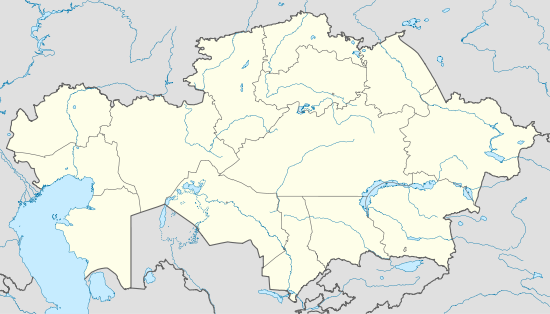 Билет № 21. Рабочее движение в Казахстане во второй половине XIX века – начале XX века.2. Возможно, ли было создание социалистического хозяйства в казахском ауле при сохранении кочевого и полукочевого образа жизни.3. Заполните схему «Предпосылки формирования казахской народности».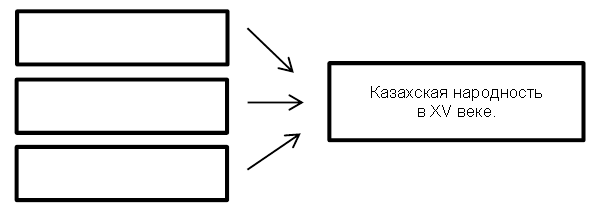 Билет № 31. Идейные воззрения Алихана Букейханова.2. Объясните важность присырдарьинских городов для молодого Казахского ханства.3. Заполните таблицу: Билет № 41. Традиционные ремесла казахского народа.2. Охарактеризуйте мифологические представления саков об устройстве мира на примере головного убора «Золотого человека» из кургана Иссык.3. Заполните схему «Причины голода в Казахстане в 1931-1933 годы».Билет № 51. Государство хуннов. 2. Определите причины переноса столицы в Астану. 3. Объясните сущность политики Российской империи по отношению к исламу в XIX в.Билет № 61. Расскажите хозяйство и быт сарматов.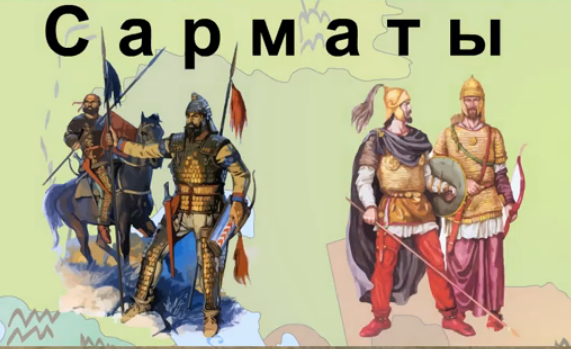 2. Объясните, какую роль играло Кульджинское соглашение в развитии русско-китайской торговли через Казахстан.3. Оцените  взаимоотношения Казахстана с региональными и международными организациями.Билет № 71. Государственные символы Республики Казахстан.2. Расскажите о центрах городской культуры кангюев. 3. Объясните почему в 70-80-ые года XVIII века в Младшем жузе: «…противоречия Нуралы хана с царской администрацией…. не были столь значительны ….по сравнению со все более обострявшимися в этот период противоречиями между ханской властью, крупными феодалами и широкими народными массами…».Билет № 81. Социальное развитие Казахской ССР в 1946-1953 годы.2. Докажите, что «…Кенесары хан был одной из самых сильных пасссионарных (выдающихся) личностей казахской истории» (Л.Н. Гумилев).3. Отметьте на контурной карте территорию расселения племени саков - тиграхауда. Расскажите об археологических памятниках саков - тиграхауда.Билет № 91. Экономическое развитие Казахстана в начале XX века.2. Определите, какие изменения произошли в обществе в период «Оттепели».3. Какие события объединяют 530г. до н.э., 519г. до н.э. и 490г. до н.э. Определите значение этих событий. Билет № 101. Распад СССР. Создание СНГ. Алматинская декларация.2. Объясните, почему зарождение производящего хозяйства в науке назвали «неолитическая революция».3. Объясните причины и повод национально-освободительного движения 1916 года.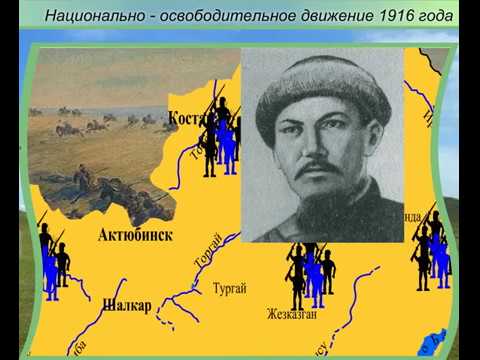 Билет № 111. Реформа 1867-1868 гг.2. Оцените  значение искусства и литературы в поднятии духа народа в годы Великой Отечественной войны.3. Заполните схему «Андроновская культура».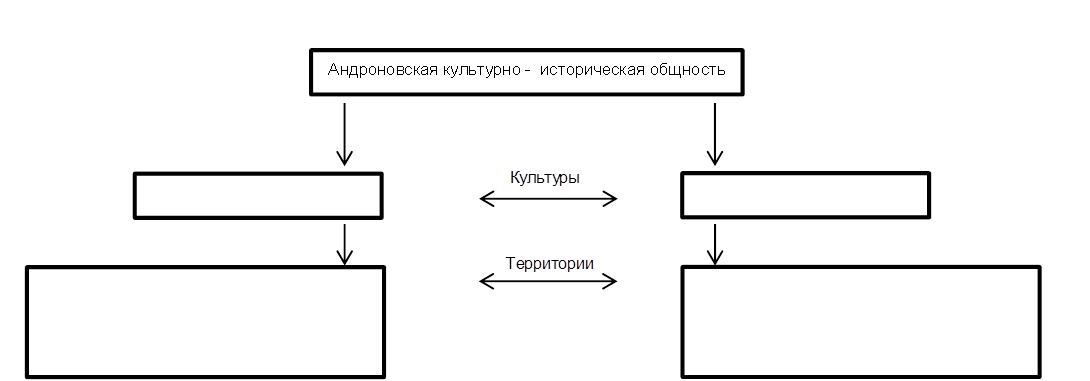 Билет № 121. Абай – основоположник казахской письменной литературы.2. Последствия освоения целинных и залежных земель в Казахстане3. Отметьте на контурной карте территорию расселения племени аргиппеев. Расскажите об археологических памятниках аргиппеев.Билет № 131. Алихан Букейханов - лидер национального демократического движения в начале XX века.2. Охарактеризуйте особенности погребений Тасмолинской культуры.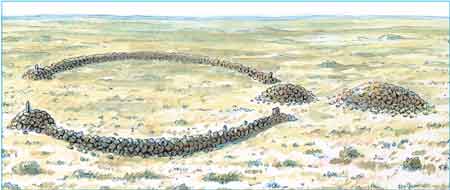 3.Предпосылки провозглашения независимости Казахстана.Билет № 141. Огузское государство (племенной состав, общественное устройство, внутренняя и внешняя политика).2. Объясните, причины быстрого развития городов и роста торговли в Казахстане  во второй половине XIX века.3. Заполните таблицу: Билет № 151. Казахская тематика в произведениях известных художников (Т.Шевченко, В.Верещагин, Н.Хлудов).2. Определите, какие факторы повлияли на процесс урбанизации в Казахстане в годы индустриализации.3. Отметьте на контурной карте территорию государства Хорезм. Назовите государства на территории Казахстана, граничащие с Хорезмом.Билет № 161. Петербургский договор 1881 года.2. Определите изменения, произошедшие в Казахстане в результате НЭПа.3. Отметьте на контурной карте территорию улуса Джучи. Назовите государства, образовавшиеся после распада улуса.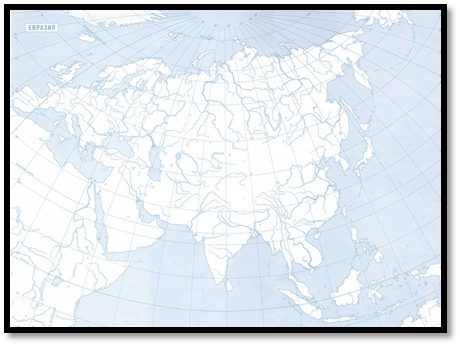 Билет № 171.Национально - освободительное движение под руководством Исатая Тайманова и Махамбета Утемисова.2. Охарактеризуйте основные направления развития экономики Казахстана в XXI веке.3. Роль Чингисхана в истории Казахстана.Билет № 181.Этапы сложения казахского народа.2.Определите трудности и успехи НЭПа.3.Докажите, что реформы 1886 года и 1891 года усилили позиции колониальной администрации в казахской степи.Билет № 191. Великие казахские бии.2. Проявления культа огня у казахов в XIV – XV века.3. Заполните таблицу: Билет № 201.Историческое значение образования Казахского ханства.2.В чем проявилось, непоследовательность действий хана Нуралы во время Крестьянской войны под руководством Е.Пугачева.3.Заполните таблицу: Билет № 211. Научные и военные экспедиции, организованные царским правительством в Казахстан в XVIII веке.2. Раскройте понятия волюнтаризм, субъективизм, целина, совнархозы.3. Сравните исторические личности ханов Касыма и Есима. Выявите общие и различные черты их деятельности.Билет № 221. Система правления в Казахском ханстве. 2. Охарактеризуйте просветительскую деятельность Жангира - хана Букеевской Орды.3. Заполните таблицу: Билет № 231. Казахско - русские взаимоотношения в первой четверти XVIII века.2. Новая волна репрессий после окончания Великой Отечественной войны.3. Отметьте на контурной карте территорию Младшего жуза. Какие племена входили в состав Младшего жуза?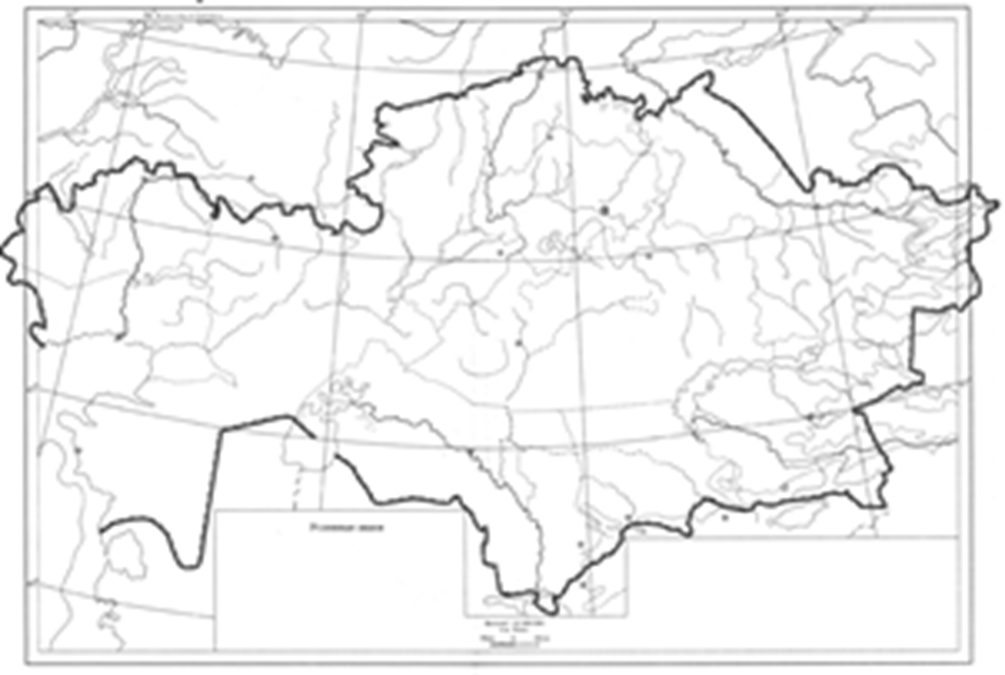 Билет № 241. Завершение процесса формирования казахской народности.2. Проявление культа личности И.Сталина в Казахстане.3. Отметьте на контурной карте территорию Старшего жуза. Какие племена входили в состав Старшего жуза?Билет № 251. Исторические труды XV-XVI вв.2. Ликвидация неграмотности в Казахстане.3. Отметьте на контурной карте область, где расположен мавзолей Кок - Кесене. Расскажите о данном памятнике архитектуры.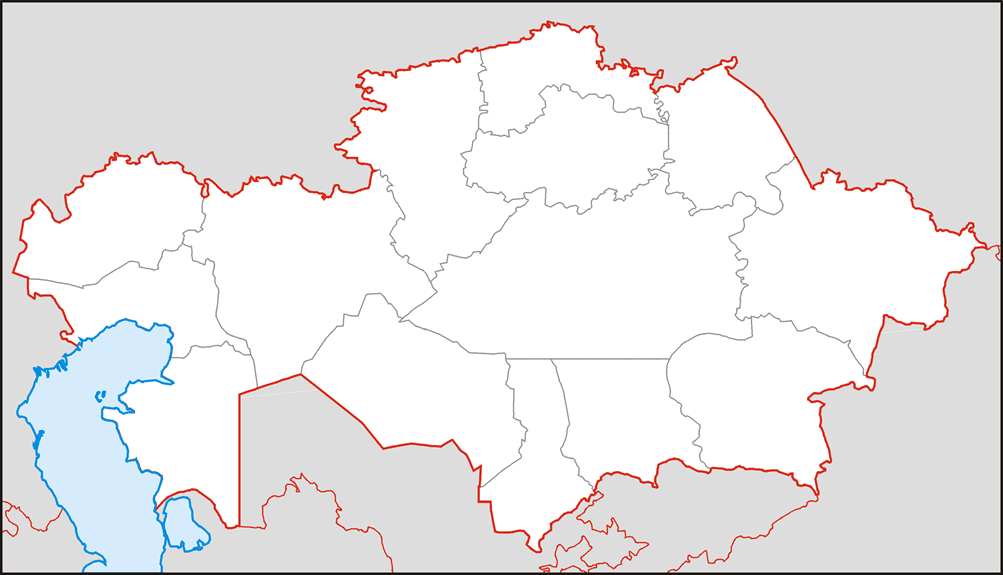 Билет № 261. Скотоводческое хозяйство казахов в первой половине XIX века.2. Охарактеризуйте политическую деятельность партии «Уш жуз»3. Отметьте на контурной карте область, где расположен мавзолей Алаша хана. Расскажите о данном памятнике архитектуры.Билет № 271. Казахское ханство в годы правления Есим хана.2. Национально-освободительное движение 1916 г.3.Отметьте на контурной карте территорию Оренбургского генерал - губернаторства по административной реформе 1868 года. Расскажите о функциях генерал - губернаторов.Билет № 281. Охарактеризуйте общественный строй Монгольской империи.2. Развитие литературы в Казахстане в 20 - 30 гг. XX века.3. Оцените роль караванной торговли в экономике Казахстана XIX века.Билет № 291. Внутренняя политика хана Абылая.2. Охарактеризуйте развитие экономики Казахской ССР в предвоенные годы.3. Отметьте на контурной карте территорию государства Моголистан. Расскажите о взаимоотношениях моголов с другими странами и народамиБилет № 301. Государство Каракитаев. 2. Межнациональные отношения в годы Великой Отечественной войны.3. Отметьте на контурной карте территорию Западно - Сибирского генерал - губернаторства по административной реформе 1868 года. Расскажите о функциях военных губернаторов.События в Казахстане в 70-80 годы XX векаСобытия в Казахстане в 70-80 годы XX векаСобытия в Казахстане в 70-80 годы XX векаСобытияПричиныПоследствияСобытия в Целинограде 1979 года.События в Алма - Ате 1986 года.События в Жана-Узене 1989 года.События в Караганде 1989 года.Индустриализация в КазахстанеИндустриализация в КазахстанеОтрицательные стороныПоложительные стороныРазвитие культуры Казахстана в 1920-1930-ые годыРазвитие культуры Казахстана в 1920-1930-ые годыРазвитие культуры Казахстана в 1920-1930-ые годытеатркиноискусствоРазвитие системы образования Казахстана в 1920-1930-ые годыРазвитие системы образования Казахстана в 1920-1930-ые годыРазвитие системы образования Казахстана в 1920-1930-ые годыЛиквидация безграмотностиСредняя школаВысшая школаКардинальные реформы в экономике Казахстана 90-ых годах XX века.Кардинальные реформы в экономике Казахстана 90-ых годах XX века.Начало экономических реформДенежная реформаТрудности при провидении реформ